SITUAÇÃO DO GRUPO DE PESQUISA EM GEOGRAFIA PARA PROMOÇÃO DA SAÚDE EM RELAÇÃO AOS GRUPOS DE PESQUISA EM GEOGRAFIA E SAÚDE NO BRASIL.PEREIRA, Emanuel Hiuri XavierPEREIRA, Martha Priscila BezerraResumoGrupo de pesquisa é um conjunto de indivíduos organizados em conjunto que desenvolvem trabalhos que se encaixem nas linhas de pesquisa previamente estabelecidas pelo líder deste grupo. Dentre esses grupos, há os que trabalham com a Geografia da Saúde ou temas afins e nesta categoria está inserido o Grupo de Pesquisa em Geografia para Promoção da Saúde – PRÓ-SAÚDE GEO. A partir desse contexto esta pesquisa teve como objetivo geral analisar a posição do PRÓ-SAÚDE GEO em relação a outros grupos da Geografia da Saúde e áreas afins no território brasileiro. Como metodologia foram realizados: a) levantamento na internet, iconográfico e cartográfico, de referências e documental; b) espacialização dos grupos de pesquisa no Brasil e das redes do Pró-Saúde Geo. Obteve-se como resultados um total de 32 grupos de pesquisa registrados na plataforma, e por isso nota-se que esta área da Geografia está em constante crescimento visto que, mais da metade foi fundado após o ano de 2010, tendo um pico entre os anos de 2013 a 2018, e que a maioria desses grupos estão conectados com a rede nacional de grupos de pesquisa de Geografia da Saúde.Palavras-chave:Geografia da Saúde, Grupos de pesquisa, Pro-SaúdeGeo.ABSTRACTResearch group is a group of individuals organized together that develop works that fit the lines of research previously established by the leader of this group. Among these groups, there are those that work with Health Geography or similar themes and this category includes the Research Group on Geography for Health Promotion - PRÓ-SAÚDE GEO. From this context, this research had as general objective to analyze the position of PRÓ-SAÚDE GEO in relation to other groups of Health Geography and related areas in the Brazilian territory. As methodology were carried out: a) survey on the internet; Iconographic and cartographic, of references and Documentary survey b) spatialization of research groups in Brazil and Pro-Saúde Geo networks. As a result, a total of 32 research groups registered on the platform were obtained, which is why it is noted that this area of Geography is in constant growth since more than half was founded after the year 2010, with a peak among years from 2013 to 2018, and that most of these groups are connected with the national network of health geography research groups.Keywords: Health Geography, Research Groups, Pro-Saúde Geo.INTRODUÇÃOGrupo de pesquisa é um conjunto de indivíduos organizados em conjunto que desenvolvem trabalhos que se encaixem nas linhas de pesquisa previamente estabelecidas pelo líder deste grupo, também se têm uma hierarquia dentro do grupo e os seus integrantes fazem uso de uma sala, laboratório ou cômodo definido para ser a sede do grupo de pesquisa no qual há os equipamentos e materiais pelos integrantes desse grupo.O Diretório de Grupos de Pesquisa é formado por uma relação de grupos de pesquisa científica e tecnológica que estão ativos no país, constituindo um inventário. Os itens que integram o diretório são os seguintes: a) recursos humanos constituintes dos grupos; b) linhas de pesquisa; c) especialidades do conhecimento; d) setores de aplicação envolvidos; e) produção científica, tecnológica e artística; f) parcerias estabelecidas entre os grupos e as instituições. Tem por objetivo promover o intercâmbio e troca de informações, pode dar respostas sobre quem são as pessoas componentes do grupo, o que estão fazendo e o que estão produzindo recentemente. Essas informações são fornecidas pelos próprios pesquisadores (BRASIL,2019).As séries históricas dos grupos de pesquisa foram elaboradas a partir de 1993, e como resultado tem-se que houve um aumento de 755% até 2016. A região que lidera desde o início é a região sudeste, mas talvez por saturação, está diminuindo sua porcentagem de grupos no território nacional ao longo dos anos (gráfico 1). Até o ano de 2016 esta plataforma contava com 37.640 grupos de pesquisa (BRASIL, 2019).Dentre esses grupos, há os que trabalham com a Geografia da Saúde ou temas afins. O Grupo de Pesquisa em Geografia para Promoção da Saúde – PRÓ-SAÚDE GEO teve início em 22 de abril de 2010 no âmbito do curso de Geografia da UFCG, campus Campina Grande. O objetivo deste grupo é “realizar pesquisas relacionando os conceitos e metodologias próprias da Geografia ou apropriadas por esta ciência para entender questões relacionadas à saúde” (PEREIRA, 2017, p. 148).GRÁFICO 1: PORCENTAGEM DA DISTRIBUIÇÃO DOS GRUPOS DE PESQUISA SEGUNDO A REGIÃO GEOGRÁFICA DO BRASILFonte: Série histórica dos grupos de pesquisa / Diretórios de Grupos de pesquisa / Plataforma Lattes/ CNPq (BRASIL, 2019). Organizado por PEREIRA, MPB (2019)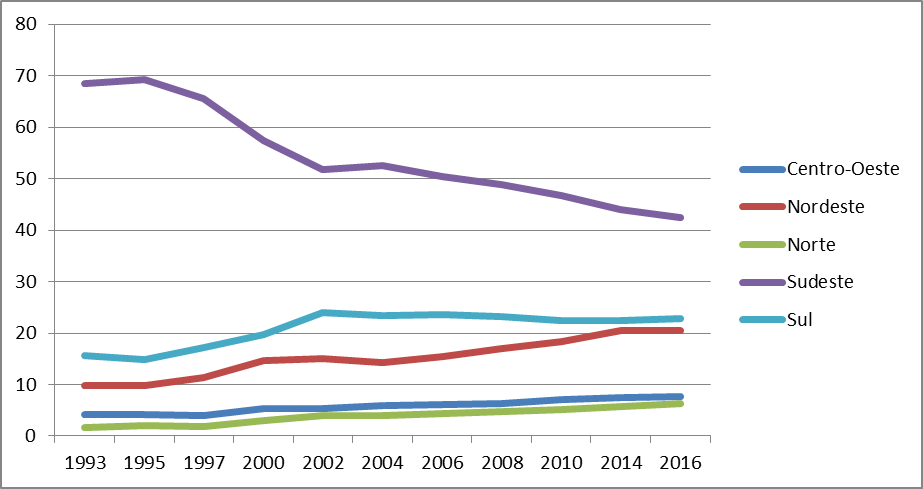 Ele surgiu um ano após o início do curso de Geografia ser implantado neste campus, curso que surgiu como fruto do projeto REUNI, que tem por base o Decreto 6.096 de 24 de abril de 2007 que estabelece o Programa de apoio a Planos de Reestruturação e Expansão das Universidades Federais–REUNI (PROJETO PEDAGÓGICO DO CURSO DE GEOGRAFIA, 2018). É um grupo composto atualmente por 10 pesquisadores e 22 alunos (PEREIRA, 2019). Este grupo está cadastrado no Diretório de Grupos de Grupos de Pesquisa do CNPq.A partir desse contexto esta pesquisa teve como objetivo geral analisar a posição do Grupo de Pesquisa em Geografia para Promoção da Saúde em relação a outros grupos da Geografia da Saúde e áreas afins no território brasileiro. Este documento está dividido em cinco partes. Na primeira “metodologia” foram apresentados os caminhos percorridos na pesquisa. No “perfil dos grupos de pesquisa em Geografia da Saúde e/ou temas afins”, foram mostrados os resultados da pesquisa na internet. No item “Experiências exitosas dos grupos de pesquisa na área da Geografia da Saúde e afins” foram buscadas as experiências exitosas e suas redes, como elas se configuram. No item “O Pró-saúde Geo e suas conexões” foi apresentada a situação deste grupo de pesquisa nessas redes. E no item “síntese teórica: a estrutura das redes sociais” foi realizada uma associação das redes sociais encontradas na internet com as redes sociais apresentadas em textos.METODOLOGIAPara viabilizar a pesquisa seguiu-se as seguintes etapas: a) levantamento na internet; b) localização dos grupos de pesquisa no Brasil e das redes do Pró-Saúde Geo; c) Levantamento iconográfico e cartográfico; e) levantamento de referências; f) Levantamento documental.O levantamento na internet está relacionado ao Diretório de Grupo de Pesquisas na Plataforma Lattes/ CNPq, comunidades do Facebook, sites de grupos, Instagram, fotos, etc. Estes serviram para conhecer os grupos existentes na área de Geografia da Saúde e afins, onde atuam, com quem atuam, quais suas possíveis conexões com outros grupos e instituições e experiências exitosas. Foram feitas buscas de todas as informações que estiverem publicadas na internet. Os descritores iniciais foram: Geografia da Saúde, Geografia e Saúde, Saúde e Ambiente, Geografia Médica, Geografia da Atenção à Saúde, Desenvolvimento, Ambiente e Saúde, Território, Ambiente e Saúde.Ao realizar a busca com cada um destes descritores, foi feita uma análise mais detalhada sobre os grupos de pesquisa encontrados para se certificar de que se trata de grupos relacionados ou pertencentes à Geografia da Saúde. Depois desta seleção inicial, foi feita a coleta e o registro das informações disponíveis na internet sobra cada grupo de pesquisa. Após esta fase de coleta de dados, realizou-se uma pesquisa dentro do currículo Lattes dos líderes de cada grupo de pesquisa, no qual foi utilizado como descritores de busca o nome de líderes de outros grupos de pesquisa a fim de encontrar algum tipo de relação entre os líderes pesquisados.A localização dos grupos de pesquisa no Brasil foi realizada a partir do resultado do levantamento inicial na internet, no qual foi possível localizar suas sedes, a localização dos territórios onde atuam e possíveis redes a partir dos nomes dos pesquisadores, estudantes e técnicos em comum. A espacialização a partir do Pró-Saúde Geo, e a partir deste, traçou-se outras redes com outros grupos e territórios.O levantamento iconográfico e cartográfico esteve em sintonia com as experiências exitosas que foram realizadas pelos grupos e publicizadas na internet.O levantamento de referências, associado ao levantamento na internet já realizado, teve como meta entender os fundamentos teóricos.O levantamento documental teve relação com documentos e publicações que foram disponibilizados em sites e que possam contribuir para a organização do dossiê e do histórico do grupo de pesquisa PRÓ-SAÚDE GEO.Em síntese, em atendimento a cada objetivo específico, as atividades foram realizadas da seguinte forma (quadro 1).QUADRO 1: SINTESE DOS PROCEDIMENTOS METODOLÓGICOSOrganização: PEREIRA, MPB (2019)PERFIL DOS GRUPOS DE PESQUISA EM GEOGRAFIA DA SAÚDE E/OU TEMAS AFINS:A base dessa pesquisa foi o Diretório dos Grupos de Pesquisa do Brasil da Plataforma Lattes, a partir disso, foi utilizado como ferramenta de pesquisa sobre os grupos de pesquisa de Geografia da Saúde atuantes no Brasil, para tal foram usadas palavras-chave que se referem a este tema, tais como: Geografia da Saúde, Cartografia da Saúde, Saúde Espaço, Território Saúde. A partir dos resultados fornecidos pela plataforma, foi elaborada uma lista (quadro 2) com as características básicas de cada um dos 32 (trinta e dois) grupos de pesquisa que pertencem ou se relacionam com a Geografia da Saúde.QUADRO 2: GRUPOS DE PESQUISA DE GEOGRAFIA DA SAÚDEQUADRO 2: GRUPOS DE PESQUISA DE GEOGRAFIA DA SAÚDE (CONT.)QUADRO 2: GRUPOS DE PESQUISA DE GEOGRAFIA DA SAÚDE (CONT.)Fonte: Magalhães e Pereira (2017); Plataforma Lattes/ Diretório de Grupos de Pesquisa (2020); Organização: PEREIRA, EHX (2020).Nota-se que a criação de grupos de pesquisa nesta área da Geografia ainda é crescente e mais da metade foi fundado após o ano de 2010, tendo um pico entre os anos de 2013 e 2018 (gráfico 2).Gráfico 2: Quantidade de Grupos de Pesquisa criados por ano.Organização: PEREIRA, EHX (2020).Além deste notório, e recente, crescimento do número de grupos de pesquisa em Geografia da Saúde, também é explícito que existe uma grande concentração de grupos de pesquisa nos estados da região Sul e Sudeste do Brasil (Gráfico 3)GRÁFICO 3: DISTRIBUIÇÃO DOS GRUPOS DE PESQUISA DE GEOGRAFIA DA SAÚDE NO BRASIL POR REGIÃO.Organização: PEREIRA, EHX (2020).EXPERIÊNCIAS EXITOSAS DOS GRUPOS DE PESQUISA NA ÁREA DA GEOGRAFIA DA SAÚDE E AFINS:Depois de realizada a busca por grupos de pesquisa de Geografia da Saúde, foi feita uma análise detalhada de cada um dos grupos de pesquisa encontrados com a finalidade de encontrar sites, blog ou redes sociais de cada grupo de pesquisa, visto que nestes locais virtuais pode conter informações adicionais sobre os respectivos grupos. Entretanto, nem todos os grupos pesquisados possuem sites próprios, dificultando assim o acesso à informação sobre eles. Contudo, dos grupos que foi possível obter informações, foi notável que a maioria costuma realizar eventos e atividades extras, além da pesquisa desenvolvida por eles, como: minicursos, seminários e eventos amostras regionais (quadro 3).QUADRO 3: GRUPOS DE PESQUISA DE GEOGRAFIA DA SAÚDE QUE ESTÃO LIGADOS A REDES SOCIAIS.QUADRO 3: GRUPOS DE PESQUISA DE GEOGRAFIA DA SAÚDE QUE ESTÃO LIGADOS A REDES SOCIAIS (CONT.)Fonte: LAGAS (2020)/ Pesquisa ampla na internet com os nomes dos grupos de pesquisa (2020); Organização: PEREIRA, EHX (2020).Com base no quadro 3, observa-se que dos 32 (trinta e dois) grupos de pesquisa de Geografia da Saúde apenas 13 (treze) deles possuem um site ou blog específico do grupo, e apenas 9 (nove) grupos fazem uso, de pelo menos uma das principais mídias sociais digitais (Facebook, Instagram, Youtube) e os demais grupos de pesquisa possuem apenas o e-mail de contato do líder do grupo, e os seus dados vinculados ao DGP da plataforma Lattes.A partir desse ponto, foi feita uma análise das redes sociais desses grupos de pesquisa com a finalidade de descobrir qual o tipo de conteúdo eles vinculam em suas redes sociais. Então, foi notório que todos os canais do Youtube fazem transmissão de lives com discussões de temas da Geografia e da Saúde, essas lives consistem em mesas redondas, reuniões do grupo de pesquisa e palestras.Em relação às publicações vinculadas no Facebook e no Instagram, elas possuem certo padrão. Em sua maioria, são divulgados banners de eventos, congressos, vídeos sobre temas de interesse do grupo, resultados das pesquisas desenvolvidas pelo grupo, notícias do mundo acadêmico e científico, e da atualidade.O PRÓ-SAÚDE GEO E SUAS CONEXÕES:No decorrer da pesquisa percebeu-se que alguns grupos de pesquisa possuíam relações entre si pelo fato de que, em algum momento, os seus líderes já se tiveram contato ao trabalhar juntos em algum projeto, pesquisa, troca de experiências exitosas entre outros fatores que permitiram que tal encontro ocorresse. A partir disso, estas conexões remeteram ao conceito de relê desenvolvido por Fontes e Martins (2004) que, em síntese, afirma que um indivíduo possui a tendência de se relacionar com outros e formar círculos de trocas de informações, e então este indivíduo pode participar de uma ou mais círculos e até mesmo criar conexões formando, assim, um complexo sistema de redes sócias que está em um constante processo de renovação.Quando aplicamos esse conceito ao objeto de estudo desta pesquisa, percebe-se que existe uma grande conexão entre os grupos de pesquisa de Geografia da Saúde no Brasil (fluxograma 1). Esta rede é composta por alguns grupos, que podem ser denominados de centrais e dos demais grupos denominados de periféricos. Nesta rede, os grupos centrais são aqueles que possuem mais conexões com os demais grupos de pesquisa, já os grupos periféricos são os demais que constituem essa rede, entretanto, vale salientar que existem alguns grupos de pesquisa que estão fora deste círculo de troca por não possuírem nenhuma relação com qualquer outro grupo de pesquisa. Também é importante mencionar o fato de que um grupo considerado periférico não precisa ter relação direta com um determinado grupo central, pois os grupos periféricos também podem estar conectados entre si e, assim, formam novas conexões, redes e círculos de troca.Fluxograma 1: Fluxograma das principais redes de grupos de pesquisa de Geografia da Saúde no Brasil.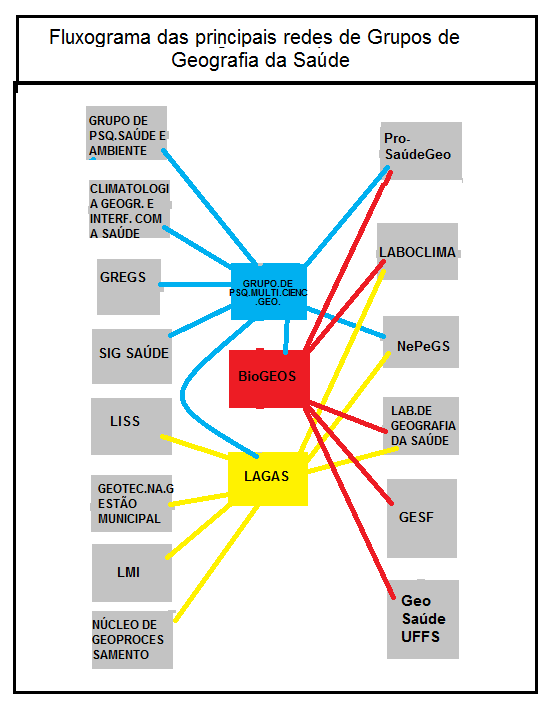 Organização: PEREIRA, EHX (2020).Com base neste fluxograma 1, nota-se que três grupos de pesquisa constituem no topo da rede, sendo assim os grupos centrais, são eles: Grupo de Pesquisa Multidisciplinar em Ciências e Geotecnologias (cor azul), o LAGAS (cor amarelo), e o BioGEOS (cor vermelho). Cada um desses grupos possuem suas próprias conexões com outros grupos de pesquisa (representados pelas linhas de suas respectivas cores), entretanto, alguns grupos periféricos (cor cinza) possuem conexão com dois grupos centrais simultaneamente, a exemplo temos o caso do Pró-SaúdeGeo, que está conectado tanto com o BioGEOS quanto com o Grupo de Pesquisa Multidisciplinar em Ciências e Geotecnologias, e que por sua vez possui a sua própria rede de conexão (fluxograma 2) com outros grupos de pesquisa.Fluxograma 2: Fluxograma da rede do grupo Pró-SaúdeGeo.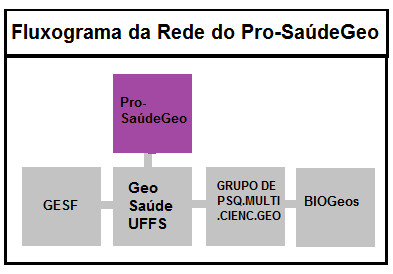 Organização: PEREIRA, EHX(2020).Salienta-se que no fluxograma1está representado apenas os grupos de pesquisa que possuem ligação direta com os grupos centrais, existem outros grupos de pesquisa que fazem parte desta rede nacional de Geografia da Saúde, (quadro 4) e que possuem as suas próprias redes e ligações com outros demais grupos de pesquisa.Quadro 4: Mostra de todos os grupos de pesquisa conectados à rede.*Organização: PEREIRA, E. H. X. (2020).*Nota: no quadro só está listado 19 do total de 32 grupos de pesquisa, pois nos demais não foi observado nenhuma conexão com qualquer outro grupo registrado na internet.Como observado no quadro 5, 12 (doze) dos 19 (dezenove) grupos de pesquisa que possuem uma rede pequena estando conectado diretamente com apenas 3 (três) outros grupos. Entretanto, isso não significa que essas “minis redes” tenham pouca circulação e troca de informações visto que, indiretamente, todos esses 19 (dezenove) grupos de pesquisa estão conectado na rede principal de grupos de Geografia da Saúde do Brasil.SÍNTESE TEÓRICA: A ESTRUTURA DAS REDES SOCIAISO conceito de Redes não é um conceito novo, nem tampouco a preocupação em compreendê-lo, pois segundo a autora Dias (1995) os primeiros trabalhos científicos realizados no qual este conceito começou a surgir datam do século XIX na França, mais precisamente em 1863, quando um engenheiro desenvolveu um esforço de teorização de redes, com base na rede ferroviária da França.No pós segunda guerra mundial, a aceleração da urbanização, a redefinição da divisão internacional do trabalho, as novas articulações funcionais e mudanças na rede urbana fez surgir a discussão sobre a rede urbana (CORREIA, 1989).Enquanto isso, no Brasil este conceito tem seu primeiro registro no trabalho de Pierre Monbeing que em 1952 escreveu sobre o papel das redes ferroviárias e a organização espacial da região produtora de café do estado de São Paulo. Ao longo dos anos este conceito foi evoluindo, sendo aprimorado e aplicado em diversas áreas da Ciência em especial nas Ciências Humanas, mesmo após um breve período de estagnação de seu desenvolvimento de cerca de 30 anos (DIAS, 1995) retornando ao centro dos debates científicos no final do século XX. Com o advento e as complexidades do processo de globalização, a questão das redes adquiriu novas funções e processos, dentre os quais Dias (1995) afirma que eles são processos de múltiplas ordens, de integração e de desintegração, pois as redes atualmente, em sua maioria, objetivam integrar as diversas localidades do mundo ao mesmo tempo em que fazem a exclusão de outros vários pontos superfícies do globo.Dentre as ramificações e aplicações do conceito de Redes, tem-se a rede social que segundo Martins e Fontes (2004) a rede social é um objeto que responde à complexidade da Teoria Social. Esta teoria da rede social possui a necessidade de explicar o fato social a partir de “uma injunção coletiva que se impõe às vontades individuais (mesmo que esta injunção não elimine a liberdade dos atores de participarem de diversos círculos de trocas)” (MARTINS E FONTES, 2004, p. 22,).Como afirmado por Martins e Fontes (2004) que a rede social se sobrepõe às vontades individuais, entretanto não as elimina dando-lhes espaço para estar presente em outros tipos de redes. Este conceito explica que o indivíduo possui a tendência de estar conectado a diferentes círculos de troca, em que esta ação permite a criação de novas redes a partir das antigas que, por sua vez, se renovam com uma determinada frequência e assim tanto as antigas redes quanto as novas possuem a capacidade de se expandir e de se renovar constantemente, originando uma grande e complexa rede social. Corrêa (2018) já apresenta o conceito de redes geográficas de forma semelhante às redes sociais, porém acrescenta que seriam redes sociais especializadas, que envolvem poder, cooperação e relações sociais de toda ordem e em várias esferas da vida. Algo parecido com o que ocorre com as redes encontradas, são várias as formas de contribuição entre um grupo e outro e entre os vários grupos.CONSIDERAÇÕES FINAIS.Com base nos resultados alcançados percebe-se que a criação dos grupos de pesquisa de Geografia da Saúde no Brasil acompanha a evolução desta área da Geografia, e que ainda está em uma fase de constante expansão de suas atividades científicas e acadêmicas por todo o país. Também é notório que existe uma grande rede nacional no qual a maioria dos grupos de pesquisa, dessa área, estão conectados neste círculo de troca de experiências em seus trabalhos realizados, e de ideias, temas e novas metodologias que estão sendo aplicadas nesses trabalhos.Por fim, é notável que o Pró-SaúdeGeo possui uma boa conexão com os outros grupos de pesquisa do país, dentre eles estão alguns grupos centrais, como outros grupos periféricos. Esta rede do Pró-SaúdeGeo também se deve ao fato de que ele possui o seu próprio círculo de trocas, e por ser um grupo relativamente antigo se comparado a maioria, o que lhe proporcionou desenvolver uma estrutura mais consolidada e experiência com os seus trabalhos e atividades já desenvolvidas. AGRADECIMENTOSA Deus pela oportunidade de realizar a pesquisa e ter sido concluída. Ao CNPq pelo apoioa existência do PIVIC e aos integrantes dos grupos de pesquisa Pró-Saude Geo e Gids.REFERÊNCIASBRASIL. Plataforma lattes: Diretórios de Grupos de Pesquisa. Brasília – DF: CNPQ/ Ministério da Ciência, Tecnologia, Inovações e Comunicações, 2019, 1p. Disponível em: lattes.cnpq.br/web/dgp/o-que-e/. Acesso em 06 de junho de 2019.CORRÊA, Roberto Lobato. A rede urbana. São Paulo – SP: Ática, 1989, 96p.CORRÊA, Roberto Lobato. Caminhos paralelos e entrecruzados. São Paulo - SP: EDUNESP, 2018, 321p.DIAS, L. C. Redes: emergência e organização. In: Geografia: conceitos e temas. Rio de Janeiro: Bertrand Brasil, 1995, p.141-162.MAGALHÃES, Sandra Célia Muniz; PEREIRA, Martha Priscila Bezerra. Pesquisa e extensão em Geografia da Saúde: entre a teoria e a prática. Montes Claros – MG: Editora UNIMONTES, 2017, 251p.MARTINS, P. H.; FONTES, B.. Redes sociais e saúde: novas possibilidades teóricas. Recife: Ed universitáia UFPE, 2004.PEREIRA, Martha Priscila Bezerra. PRÓ-SAÚDE GEO: estreitando laços entre o espaço e a saúde. Disponível em: www.prosaudegeo.com.br. Acesso em 07 de junho de 2019.PROJETO PEDAGÓGICO DO CURSO DE GEOGRAFIA. Campina Grande – PB: UnidadeAcadêmica de Geografia/ Centro de Humanidades/ Universidade Federal de Campina Grande, 2018, 81p.OBJETIVO ESPECÍFICOCOLETA E ORGANIZAÇÃO DE INFORMAÇÕESANÁLISE DAS INFORMAÇÕESa) Elaborar um levantamento dos Grupos de Pesquisa que trabalham com a Geografia da Saúde e/ou temasafins;Levantamento de referênciasRevisão da literatura.a) Elaborar um levantamento dos Grupos de Pesquisa que trabalham com a Geografia da Saúde e/ou temasafins;Levantamento na internet (Diretório do Grupo de Pesquisas, comunidades do facebook, sites de grupos, instagran, etc.)Análise estatística; traçar os nós e as redes; verificar possíveis relações espaciais.a) Elaborar um levantamento dos Grupos de Pesquisa que trabalham com a Geografia da Saúde e/ou temasafins;Localização dos gruposAnálise espacialb) Destacar as experiências exitosas dos Grupos de Pesquisa na área da Geografia da Saúde e afinsLevantamento dasexperiências exitosas disponibilizadas na internetAnálise territorialb) Destacar as experiências exitosas dos Grupos de Pesquisa na área da Geografia da Saúde e afinsLevantamento de fotos e mapas que tenham relação com ações dos grupos – levantamento na internet das fotos e mapas que tem relação com experiênciasexitosas.Análise da paisagem.c) Elaborar um dossiê do Grupo de Pesquisa em Geografia para Promoção da Saúde – PRÓ-SAÚDE GEO;Levantamento na internet (Diretório do Grupo de Pesquisas e site do grupo PRÓ-SAÚDE GEO)Traçar a evolução histórica, as redes e a possíveisrelações espaciais.c) Elaborar um dossiê do Grupo de Pesquisa em Geografia para Promoção da Saúde – PRÓ-SAÚDE GEO;Levantamento documentalAnálise de conteúdoc) Elaborar um dossiê do Grupo de Pesquisa em Geografia para Promoção da Saúde – PRÓ-SAÚDE GEO;Localização dos grupos relacionados ao PRÓ- SAÚDE GEO de alguma forma (participação em mais de um grupo, organização de eventos, participação em bancas, publicações, etc.)Análise espacialc) Elaborar um dossiê do Grupo de Pesquisa em Geografia para Promoção da Saúde – PRÓ-SAÚDE GEO;Recontar o histórico do grupo a partir dos resultados da pesquisa e realizar uma análisedepossibilidades de ações.Síntese dos resultadosNOME DO GRUPOLÍDER (ES)SEDE (UNIVERSIDADE)ANO DE CRIAÇÃOSaúde Coletiva e Geografia da SaúdeDenecir de Almeida DutraUNIANDRADE - CURITIBA2015SIGSaúde - Geografia e Análise Espacial em SaúdeEmerson Soares dos SantosUFMT - CUIABÁ2012Violências, Direitos Humanos e Geografia da Saúde - GEOSVIDIHValdeir Ribeiro de JesusUFMT - CUIABÁ2014ANÁLISE ESPACIAL, GEOAMBIENTE E SAÚDE - GEO SAÚDEMicheline Pimentel Ribeiro Cavalcante, Tássia Silvana BorgesCELUP-ULBRA – PALMAS2014GREGS_UEMMaria Eugênia Moreira Costa FerreiraUEM - MARINGÁ2019Grupo de Pesquisa Geografia e Saúde GeoSaúdeJane Kelly Oliveira Friestino, Pedro Germano MuraraUFFS - CHAPECÓ2018Laboratório de Epidemiologia, Territorialidade e Sociedade - LETSMarília Brasil Xavier, Anderson RaiolRodriguesUFPA – BELÉM2018Núcleo de Pesquisa em Geografia da Saúde - NePeGSRivaldo Mauro de FariaUFSM - SANTA MARIA2017Grupo de Pesquisa em Geografia para Promoção da Saúde - Pró-saúde GeoMartha Priscila Bezerra PereiraUFCG - CAMPINA GRANDE2010NOME DO GRUPOLÍDER (ES)SEDE (UNIVERSIDADE)ANO DE CRIAÇÃOLaboratório de Biogeografia e Geografia da Saúde - BioGEOSRaul Borges GuimarãesUNESP - PRESIDENTE PRUDENTE2004Política, Avaliação e Gestão em Saúde (PAGS)Rafael Gomes Ditterich, SolenaZiemerKusmaUFPR - CURITIBA2016Geografia da Saúde e Vigilância SocioambientalNelcioney José de Souza AraújoUFAM - MANAUS2015GeoSaúde ManausAntonioEstanislau SanchesUEA - MANAUS2010Climatologia Geográfica e interfaces com a saúdeJuliana Ramalho BarrosUFG - GOIÂNIA2018Grupo de Pesquisa Saúde e AmbienteZulimarMárita Ribeiro RodriguesUFMA - SÃO LUÍS2015Grupo de Pesquisa GESF - Saúde, Espaço e Fronteira(s)Adeir Archanjo da MotaUFGD - DOURADOS2015LAGAS - Laboratório de Geografia, Ambiente e SaúdeHelen GurgelUnB - BRASÍLIA2014Laboratório de Geografia da SaúdeRafael de Castro CatãoUFES - VITÓRIA2020Tratamento da Informação EspacialPaulo Fernando Braga CarvalhoPUC MINAS - BELO HORIZONTE2018DemSA: Democracia, Saúde e AmbienteJuliana Pereira da Silva FaquimUFU - UBERLÂNDIA2019Labvirus.UFU.MGJonnyYokosawaUFU - UBERLÂNDIA2018Vigilância em Saúde AmbientalBoscolli Barbosa PereiraUFU - UBERLÂNDIA2013LABOCLIMA - Laboratório de ClimatologiaFrancisco de Assis MendonçaUFPR - CURITIBA2014LASA - Laboratório de Aplicações de Satélites AmbientaisRenata Libonati dos SantosUFRJ - RIO DE JANEIRO2015LMI- Sentinela | Laboratório Misto InternacionalEmmanuel RouxIRD - Institut de recherchepourledéveloppement - RIO DE JANEIRO2017Núcleo de GeoprocessamentoFiocruz - Fundação Oswaldo Cruz - RIO DE JANEIROFiocruz - Fundação Oswaldo Cruz - RIO DE JANEIRO1994NOME DO GRUPOLÍDER (ES)SEDE (UNIVERSIDADE)ANO DE CRIAÇÃOGeotecnologias na Gestão MunicipalCarolina Larrosa De Oliveira ClaroIFRS - INSTITUTO FEDERAL DO RIO GRANDE DO SUL - RIO GRANDE2013Grupo de Pesquisa Multidisciplinar em Ciências e GeotecnologiasEduardo Augusto Werneck RibeiroIFC - INSTITUTO FEDERAL CATARINENSE - SÃO FRANCISCO DO SUL2014LiSS - Laboratório de investigação em sistemas socioambientaisAntonio Miguel Vieira MonteiroINPE - Instituto Nacional de Pesquisas Espaciais - SÃO JOSÉ DOS CAMPOS2010EU&S - Espaço Urbano e SaúdeLígia Vizeu BarrozoUSP - SÃO PAULO2016NEFRONS - Núcleo de Estudos sobre Fronteirase SaúdePaulo PeiterFiocruz - Fundação Oswaldo Cruz2012Laboratório de Geografia Médica e Vigilância em SaúdeSamuel do Carmo LimaUFU - Universidade Federal de Uberlândia1998NOME DO GRUPOEMAILSITEFACEBOOKINSTAGRAMYOUTUBESaúde Coletiva e Geografia da Saúdedutradenecir@gmail.comNÃONÃONÃONÃOSIGSaúde - Geografia e Análise Espacial em Saúdeemer@ufmt.brNÃONÃONÃONÃOViolências, Direitos Humanos e Geografia da Saúde - GEOSVIDIHNÃONÃONÃONÃONÃOANÁLISE ESPACIAL, GEOAMBIENTE E SAÚDE - GEO SAÚDENÃONÃONÃONÃONÃOGREGS_UEMeugeniaguart@hotmail.comNÃONÃONÃONÃOGrupo de Pesquisa Geografia e Saúde GeoSaúdejane.friestino@uffs.edu.brNÃONÃONÃONÃONOME DO GRUPOEMAILSITEFACEBOOKINSTAGRAMYOUTUBELaboratório de Epidemiologia, Territorialidade e Sociedade - LETSNÃONÃONÃONÃONÃONúcleo de Pesquisa em Geografia da Saúde - NePeGSrivaldofaria.geo@gmail.comNÃOSIMNÃONÃOGrupo de Pesquisa em Geografia para Promoção da Saúde - Pró-saúde Geompbcila@yahoo.com.brhttps://www.prosaudegeo.com.br/NÃOSIMNÃOLaboratório de Biogeografia e Geografia da Saúde - BioGEOSraul@fct.unesp.brhttp://biogeos.fct.unesp.br/SIMNÃONÃOPolítica, Avaliação e Gestão em Saúde (PAGS)ufprsaudecoletiva@gmail.comhttp://www.saude.ufpr.br/portal/pags/NÃONÃONÃOGeografia da Saúde e Vigilância Socioambientalnelcionaygeo@gmail.comNÃONÃONÃONÃOGeoSaúde Manausgrupogeosaude.manaus@gmail.comNÃOSIMNÃONÃOClimatologia Geográfica e interfaces com a saúdejuliana@ufg.brhttps://climageo.iesa.ufg.br/p/20438-grupos-de-estudoNÃONÃONÃOGrupo de Pesquisa Saúde e Ambientezmarita@usp.comNÃONÃONÃONÃOGrupo de Pesquisa GESF - Saúde, Espaço e Fronteira(s)gesf.ufgd@gmail.comNÃOSIMNÃOSIMLAGAS - Laboratório de Geografia, Ambiente e Saúdelagas@unb.brhttp://lagas.unb.br/SIMSIMSIMLaboratório de Geografia da Saúdelabgeosaudeufes@gmail.comNÃOSIMSIMSIMTratamento da Informação Espacialcontato@nis.org.brhttp://nis.org.br/NÃONÃONÃONOME DO GRUPOEMAILSITEFACEBOOKINSTAGRAMYOUTUBEDemSA: Democracia, Saúde e Ambientejulianafaquim@ufu.brNÃONÃONÃONÃOLabvirus.UFU.MGjonny.yokosawa@ufu.brNÃONÃONÃONÃOVigilância em Saúde Ambientalboscolli86@hotmail.comNÃONÃONÃONÃOLABOCLIMA - Laboratório de Climatologiachico@ufpr.brhttp://www.terra.ufpr.br/portal/laboclima/SIMSIMNÃOLASA - Laboratório de Aplicações de Satélites Ambientaiseugeniaguart@hotmail.comhttps://lasa.ufrj.br/SIMSIMNÃOLMI- Sentinela | Laboratório Misto Internacionalemmanuel.roux@ird.frhttp://lmi-sentinela.unb.br/NÃONÃONÃONúcleo de Geoprocessamentoxris@fiocruz.brhttps://www.icict.fiocruz.br/nucleo-de-geoprocessamento/NÃONÃONÃOGeotecnologias na Gestão Municipalgeotecnologias@riogrande.ifrs.edu.brNÃONÃONÃONÃOGrupo de Pesquisa Multidisciplinar em Ciências e GeotecnologiasEduardo.ribeiro@ifc.edu.brNÃONÃONÃONÃOLiSS - Laboratório de investigação em sistemas socioambientaismiguel@dpi.inpe.brhttp://www.obt.inpe.br/OBT/assuntos/laboratorios/LiSSLaboratriodeInvestigaesSocioambientais.pdfNÃONÃONÃOEU&S - Espaço Urbano e Saúdelija@usp.brhttps://espacourbanoesaude.iea.usp.br/NÃONÃONÃONEFRONS - Núcleo de Estudos sobre Fronteirase Saúdepaulopeiter@gmail.comNÃONÃONÃONÃOLaboratório de Geografia Médica e Vigilância em Saúdesamuel@ufu.brhttp://lagem.blogspot.com/p/pesuisadores.htmlNÃONÃONÃOGRUPO DE PESQUISAQUANTIDADE DE LIGAÇÕES DE SUA REDEUFGrupo de Pesquisa Multidisciplinar em Ciências e Geotecnologias10SCLAGAS8DFBioGEOS6SPLABOCLIMA5PRPró-saúde Geo4PBNePeGS4RSNúcleo de Geoprocessamento4RJSIGSaúde3MTGeoSaúde (UFFS)3SCGrupo de Pesquisa Saúde e Ambiente3MALaboratório de Geografia da Saúde3ESClimatologia Geográfica e interfaces com a saúde2GOGESF2MSLMI2RJLiSS2SPEU&S2SPSaúde Coletiva e Geografia da Saúde1PRGREGS_UEM1PRGeotecnologias na Gestão Municipal1RS